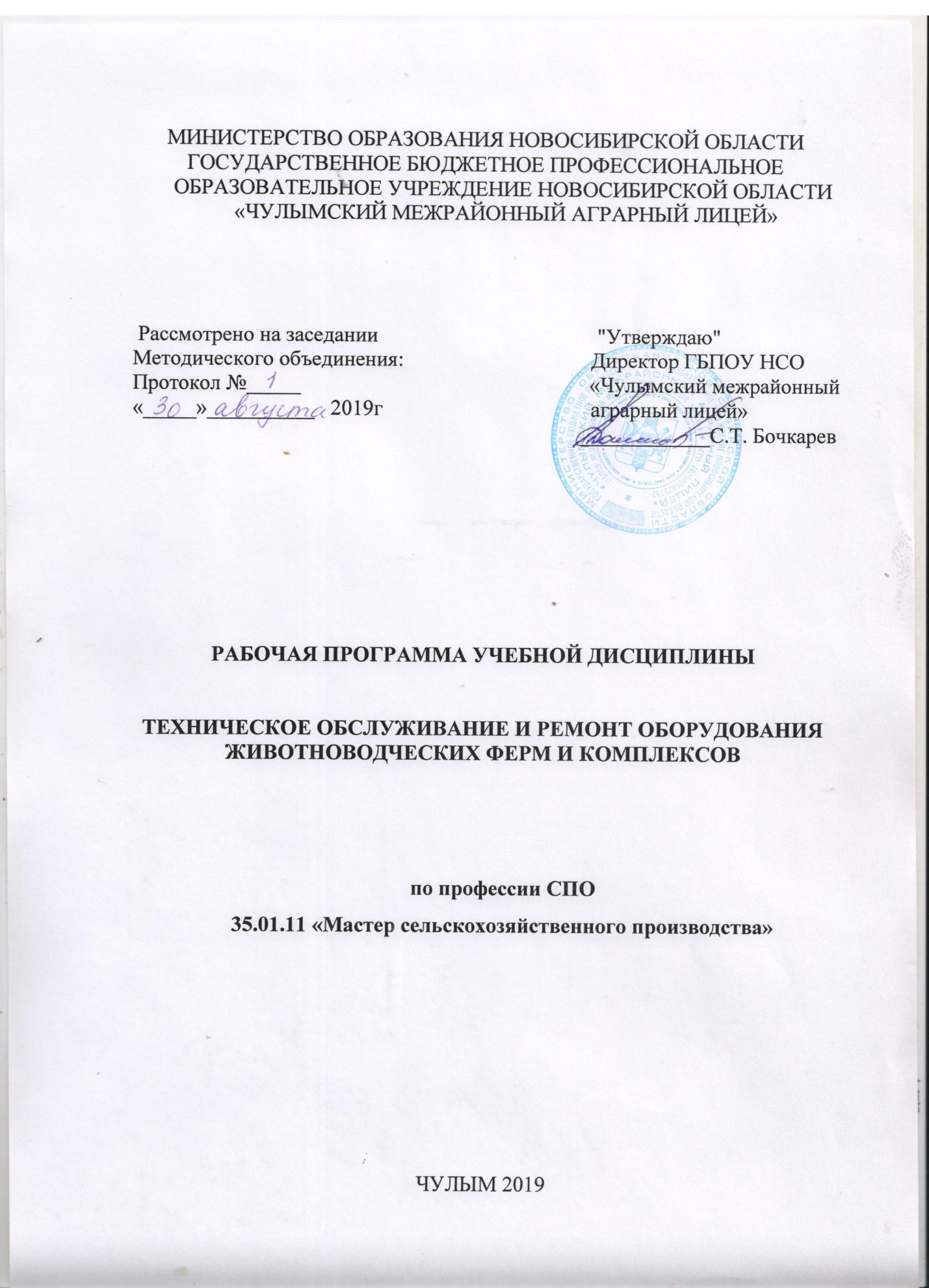 Данная рабочая программа разработана на основе Федерального Государственного Образовательного стандарта по профессиям среднего профессионального образования 35.01.11 мастер сельскохозяйственнго производства. Организация-разработчик: ГБПОУ НСО «ЧУЛЫМСКИЙ МЕЖРАЙОННЫЙ АГРАРНЫЙ ЛИЦЕЙ»Разработчик:Ивашнёв Артём Юрьевич - преподаватель спец. дисциплинСОДЕРЖАНИЕПОЯСНИТЕЛЬНАЯ ЗАПИСКА ПРОГРАММЫ ПРОФЕССИОНАЛЬНОГО МОДУЛЯРЕЗУЛЬТАТЫ ОСВОЕНИЯ ПРОФЕССИОНАЛЬНОГО МОДУЛЯСТРУКТУРА И СОДЕРЖАНИЕ ПРОФЕССИОНАЛЬНОГО МОДУЛЯУСЛОВИЯ РЕАЛИЗАЦИИ ПРОГРАММЫ ПРОФЕССИОНАЛЬНОГО МОДУЛЯКОНТРОЛЬ И ОЦЕНКА РЕЗУЛЬТАТОВ ОСВОЕНИЯ ПРОФЕССИОНАЛЬНОГО МОДУЛЯ (ВИДА ПРОФЕССИОНАЛЬНОЙ ДЕЯТЕЛЬНОСТИ)Пояснительная записка программы.МДК.03.02. Техническое обслуживание и ремонт оборудования животноводческих ферм и комплексов1.1Область применения программы    Программа профессионального модуля является частью программы подготовки квалифицированных рабочих, служащих по профессии СПО 35.01.11 Мастер сельскохозяйственного производства, в части освоения основного вида профессиональной деятельности: Выполнение механизированных работ на животноводческих комплексах, механизированных фермах и соответствующих профессиональных компетенций (ПК): ПК 3.1. Выполнять механизированные работы по кормлению, содержанию и уходу за различными половозрастными группами животных разных направлений продуктивности.ПК 3.2. Проводить техническое обслуживание технологического оборудования на животноводческих комплексах и механизированных фермахПК 3.3. Оказывать помощь ветеринарным специалистам в лечении и обработке сельскохозяйственных животных.ПК 3.4. Участвовать в проведении дезинфекции помещений на животноводческих комплексах и механизированных фермах  Программа профессионального модуля может быть использована при переподготовке рабочих по профессии «Слесарь по ремонту сельскохозяйственных машин и оборудования».1.2.Цели и задачи профессионального модуля – требования к результатам освоения профессионального модуля.В результате освоения профессионального модуля обучающийся должениметь практический опыт:Выполнения механизированных работ на животноводческих комплексах и механизированных фермах по кормлению, содержанию и уходу за животными;уметь:выполнять механизированные работы по доставке кормов, их приготовлению к скармливанию, раздаче, кормлению, поению, доению животных, уходу за ними, чистке помещений, регулировке микроклимата в них;проводить дезинфекцию помещений;проводить техническое обслуживание эксплуатируемого оборудования;выявлять и устранять причины мелких неисправностей;знать:основные отрасли животноводства;устройство, правила эксплуатации и технического обслуживания машин и оборудования животноводческих комплексов и механизированных ферм;устройство, правила эксплуатации и технического обслуживания оборудования для создания и поддержания оптимального микроклимата в животноводческих помещениях;правила обращения с топливом, смазочными и другими эксплуатационными материалами;классификацию кормов;технологии их заготовки, приготовления, хранения и раздачи;основы нормированного кормления;технологию содержания, кормления и ухода за различными половозрастными группами животных;технологию удаления навоза, смены подстилки, уборки помещений, стойл, проходов;технологию машинного доения и первичной обработки молока;основы ветеринарного обслуживания ферм;основные виды нормативно-технической документации животноводства.1.3. Рекомендуемое количество часов на освоение программы профессионального модуля:максимальной учебной нагрузки обучающегося –   117часа, включая:обязательной аудиторной учебной нагрузки обучающегося – 78 часов;самостоятельной работы обучающегося – 34 часов;Практических занятий – 23 часов.2. Результаты освоения профессионального модуля.Результатом освоения программы профессионального модуля является овладение обучающимися видом профессиональной деятельности выполнение механизированных работ на животноводческих комплексах и механизированных фермах, в том числе профессиональными и общими компетенциями:3. Структура и содержание профессионального модуля.3.1. Содержание обучения по профессиональному модулю «Выполнение механизированных работ на животноводческих комплексах и механизированных фермах».4. Условия реализации программы профессионального модуля4.1. Требования к минимальному материально-техническому обеспечениюРеализация программы модуля предполагает наличие учебных кабинетов:«Агрономия»;«Зоотехния»;«Безопасность жизнедеятельности и охрана труда»Лаборатории: Оборудование животноводческих комплексов и механизированных ферм;Микробиологии, санитарии и гигиены;Технологии производства продукции растениеводства; Технологии производства продукции животноводства Залы:Библиотека, читальный зал с выходом в сеть ИнтернетОборудование учебного кабинета и рабочих мест кабинета «Агрономии»: раздаточный материал удобрений, образцы различных типов почв, гербарии культурных и сорных растений,комплект таблицОборудование учебного кабинета и рабочих мест кабинета «Зоотехнии»: раздаточный материал, комплекты таблицОборудование учебного кабинета и рабочих мест кабинета «Безопасность жизнедеятельности и охрана труда»: средства индивидуальной защиты органов дыхания и т.д.Технические средства обучения: компьютеры, проектор,DVD – плеер, телевизор, интерактивная доскаОборудование лаборатории и рабочих мест лаборатории: модели и макеты с\х машин, с\х машины, узлы и детали, подъемно-транспортное оборудование, инструментыРеализация программы модуля предполагает обязательную производственную практику.4.2. Информационное обеспечение обученияПеречень рекомендуемыхучебных изданий, Интернет-ресурсов, дополнительной литературыОсновные источники:Кирсанов В.В., Симарев Ю.А., Филонов Р.Ф. Механизация и автоматизация животноводства. Изд-во: Академия. 2004г.Костомакин Н.М., Бакай Л.В., Потокин В.П. «Животноводство» учебник издательствоКолосС 2006,448 с.Менькин В.К. Кормление животных учебник для техникумов издательство КолосС 2006, 360 с.Интернет-ресурсы:www.rambler.ruwww.google.ruwww.yahoo.comwww.apport.ruwww.dogpile.comДополнительные источники:Ю.Т. Вагин, А.В.Крупенин и др. «Практикум по механизации животноводства» Минск: Ураджай, 2000Журнал «Сельский   механизатор» 2006г интернет-сайт www.selmech.msk.ru4.3. Общие требования к организации образовательного процессаОрганизация образовательного процесса осуществляется в соответствии с требованием государственного образовательного стандарта ср. проробр по проф.-----------------по профессии 110800.01 Мастер сельскохозяйственного производстваУчебные занятия проводятся согласно расписания при объеме обязательной аудиторной   учебной нагрузки обучающегося 36 академических часов в неделю.Максимальный объем учебной нагрузки составляет 54 академических часа в неделю. включая в себя все виды аудиторной и внеаудиторной (самостоятельной) работы обучающихся.Программа профессионального модуля обеспечивается учебно- методической литературой.Каждый обучающийся должен быть обеспечен не менее чем одним учебным печатным и/или электронным изданием по каждой дисциплине общепрофессионального цикла и одним учебно-методическим печатными/или электронным изданием по каждому междисциплинарному курсу(включая электронные базы периодических изданий).Каждый обучающимся имеет доступ к комплектам библиотечного фонда, к сети Интернет, во время самостоятельной подготовки.Практика является обязательным разделомППКРС. Она представляет собой вид учебных занятий, обеспечивающих практико-ориентированную подготовку обучающихся. Учебная практика (производственное обучение) проводится рассредоточено, после изучения каждого раздела программы профессионального модуля.Производственная практика должна проводиться в организациях, направление деятельности которых соответствует профилю подготовки обучающихся. Она проводится концентрированно, в конце изучения программы модуля.Консультации для обучающихся   проводятся согласно учебному плану по утвержденнымграфикам.Обязательным условием допуска к производственной практике в рамках профессионального модуля является освоение МДК и учебной практики для получения первичных профессиональных навыков в рамках профессионального модуля.Освоению данного модуля должно предшествовать изучение следующих дисциплин: «Агрономия»;«Зоотехния»;«Безопасность жизнедеятельности и охрана труда»4.4. Кадровое обеспечение образовательного процессаТребования к квалификации педагогических (инженерно-педагогических) кадров, обеспечивающих обучение по междисциплинарным курсам : среднее профессиональное или высшее профессиональное образование, соответствующее профилю модуля,прохождение стажировки в профильных организациях не реже 1 раза в 3 года.Требования к квалификации педагогических кадров, осуществляющих руководство практикой: инженерно-педагогический состав: среднее профессиональное или высшее профессиональное образование, соответствующее профилю преподаваемой модуля.Мастера производственного обучения: квалификация на 1-2 разряда по профессии рабочего выше, чем предусмотрено образовательным стандартом для выпускников прохождение стажировки в профильных организациях не реже 1 раза в 3 года.5. Контроль и оценка результатов освоения профессионального модуля (вида профессиональной деятельности)КодНаименование результата обученияПК 3.1Выполнять механизированные работы по кормлению, содержанию и уходу за различными половозрастными группами животных разных направлений продуктивности.ПК 3.2Проводить техническое обслуживание технологического оборудования на животноводческих комплексах и механизированных фермах.ПК 3.3 Оказывать помощь ветеринарным специалистам в лечении и обработке сельскохозяйственных животных.ПК 3.4Участвовать в проведении дезинфекции помещений на животноводческих комплексах и механизированных фермах.ОК 1.Понимать сущность и социальную значимость своей будущей профессии, проявлять к ней устойчивый интерес.ОК 2.Организовывать собственную деятельность, исходя из цели и способов её достижения, определённых руководителем.ОК3.Анализировать рабочую ситуацию, осуществлять текущий и итоговый контроль, оценку и коррекцию собственной деятельности, нести ответственность за результаты своей работы.ОК 4Осуществлять поиск информации, необходимой для эффективного выполнения профессиональных задач.ОК 5Использовать информационно-коммуникационные технологии в профессиональной деятельности.ОК 6Работать в команде, эффективно общаться с коллегами, руководством, клиентами.ОК 7Организовать собственную деятельность с соблюдением требований охраны труда и экологической безопасности.ОК 8Исполнять воинскую обязанность, в том числе с применением полученных профессиональных знаний (для юношей).Наименование разделов и темСодержание учебного материала, лабораторные и практические работы, самостоятельная работа обучающихся, курсовая работ (проект) (если предусмотрены)Объем часовУровень освоения1234Раздел 1. Выполнение технического обслуживания технологического оборудования на животноводческих комплексах и механизированных фермах.Раздел 1. Выполнение технического обслуживания технологического оборудования на животноводческих комплексах и механизированных фермах.Раздел 1. Выполнение технического обслуживания технологического оборудования на животноводческих комплексах и механизированных фермах.Раздел 1. Выполнение технического обслуживания технологического оборудования на животноводческих комплексах и механизированных фермах.Тема 1.1 Устройство, правила эксплуатации и технического обслуживания животноводческих комплексов и механизированных ферм.       29 часов4 курс4 курс4 курсТема 1.1 Устройство, правила эксплуатации и технического обслуживания животноводческих комплексов и механизированных ферм.       29 часовСодержание учебного материала.Содержание учебного материала.Содержание учебного материала.Тема 1.1 Устройство, правила эксплуатации и технического обслуживания животноводческих комплексов и механизированных ферм.       29 часовСистема технического обслуживания и ремонта.21Тема 1.1 Устройство, правила эксплуатации и технического обслуживания животноводческих комплексов и механизированных ферм.       29 часовУстройство и ТО аппаратов для приготовления, транспортировки и раздачи кормов.21Тема 1.1 Устройство, правила эксплуатации и технического обслуживания животноводческих комплексов и механизированных ферм.       29 часовУстройство и ТО машин и оборудования для водоснабжения ферм, комплексов.21Тема 1.1 Устройство, правила эксплуатации и технического обслуживания животноводческих комплексов и механизированных ферм.       29 часовУстройство и принцип работы установок для удаления навоза.21Тема 1.1 Устройство, правила эксплуатации и технического обслуживания животноводческих комплексов и механизированных ферм.       29 часовУстройство, правила эксплуатации и ремонт доильных аппаратов.21Тема 1.1 Устройство, правила эксплуатации и технического обслуживания животноводческих комплексов и механизированных ферм.       29 часовДробилка КДУ-2,0.21Тема 1.1 Устройство, правила эксплуатации и технического обслуживания животноводческих комплексов и механизированных ферм.       29 часовКонтрольная работа12Тема 1.1 Устройство, правила эксплуатации и технического обслуживания животноводческих комплексов и механизированных ферм.       29 часовТехнология выполнения операций технического обслуживания кормораздатчика КТУ-10.21Тема 1.1 Устройство, правила эксплуатации и технического обслуживания животноводческих комплексов и механизированных ферм.       29 часовВодонапорная башня.11Тема 1.1 Устройство, правила эксплуатации и технического обслуживания животноводческих комплексов и механизированных ферм.       29 часовПередвижных поилка.11Тема 1.1 Устройство, правила эксплуатации и технического обслуживания животноводческих комплексов и механизированных ферм.       29 часовТО и ремонт насосов.11Тема 1.1 Устройство, правила эксплуатации и технического обслуживания животноводческих комплексов и механизированных ферм.       29 часовУстановка ТС-1 для уборки навоза.11Тема 1.1 Устройство, правила эксплуатации и технического обслуживания животноводческих комплексов и механизированных ферм.       29 часовТранспортёр ТСН-2,0.11Тема 1.1 Устройство, правила эксплуатации и технического обслуживания животноводческих комплексов и механизированных ферм.       29 часовКонтрольная работа.12Тема 1.1 Устройство, правила эксплуатации и технического обслуживания животноводческих комплексов и механизированных ферм.       29 часовПрактические занятия.Практические занятия.Практические занятия.Тема 1.1 Устройство, правила эксплуатации и технического обслуживания животноводческих комплексов и механизированных ферм.       29 часовУстройство и принцип работы установок для удаления навоза.23Тема 1.1 Устройство, правила эксплуатации и технического обслуживания животноводческих комплексов и механизированных ферм.       29 часовУстройство и ТО аппаратов для приготовления, транспортировки и раздачи кормов23Тема 1.1 Устройство, правила эксплуатации и технического обслуживания животноводческих комплексов и механизированных ферм.       29 часовУстройство и ТО машин и оборудования для водоснабжения ферм, комплексов.23Тема 1.1 Устройство, правила эксплуатации и технического обслуживания животноводческих комплексов и механизированных ферм.       29 часовТО и ремонт передвижных поилок.23Тема 1.1 Устройство, правила эксплуатации и технического обслуживания животноводческих комплексов и механизированных ферм.       29 часовСамостоятельная работа.Самостоятельная работа.Самостоятельная работа.Тема 1.1 Устройство, правила эксплуатации и технического обслуживания животноводческих комплексов и механизированных ферм.       29 часовПринципы работы машин для измельчения грубых и сочных кормов;Технологические схемы работы машин для измельчения грубых и сочных кормов;Основы эксплуатации машин для измельчения грубых и сочных кормов;Характерные неисправности машин для измельчения грубых и сочных кормов;Принципы работы машин для раздачи кормов;Технологические схемы работы машин для раздачи кормов;Основы эксплуатации машин для раздачи кормов;Характерные неисправности машин для  раздачи кормов;153Тема 1.2. ТО и ремонт   машин и оборудования для обработки молока3 часаТема 1.2. ТО и ремонт   машин и оборудования для обработки молока3 часаСодержание учебного материалаСодержание учебного материалаСодержание учебного материалаСодержание учебного материалаСодержание учебного материалаТема 1.2. ТО и ремонт   машин и оборудования для обработки молока3 часаТО машин для первичной обработки молока.1111Тема 1.2. ТО и ремонт   машин и оборудования для обработки молока3 часаРемонт машин для первичной обработки молока.1111Тема 1.2. ТО и ремонт   машин и оборудования для обработки молока3 часаКонтрольная работа.1122Тема 1.3. Устройство, правила эксплуатации и технического обслуживания оборудования для создания и поддержания оптимального микроклимата в животноводческих помещениях.46 часов часСодержание учебного материала.Содержание учебного материала.Содержание учебного материала.Содержание учебного материала.Содержание учебного материала.Тема 1.3. Устройство, правила эксплуатации и технического обслуживания оборудования для создания и поддержания оптимального микроклимата в животноводческих помещениях.46 часов часУстановка для откачки и сбора навозной жижи.Установка для откачки и сбора навозной жижи.111Тема 1.3. Устройство, правила эксплуатации и технического обслуживания оборудования для создания и поддержания оптимального микроклимата в животноводческих помещениях.46 часов часШнековый навозоуборочный транспортёр.Шнековый навозоуборочный транспортёр.111Тема 1.3. Устройство, правила эксплуатации и технического обслуживания оборудования для создания и поддержания оптимального микроклимата в животноводческих помещениях.46 часов часДвухтактный доильный аппарат.Двухтактный доильный аппарат.111Тема 1.3. Устройство, правила эксплуатации и технического обслуживания оборудования для создания и поддержания оптимального микроклимата в животноводческих помещениях.46 часов часСтационарная доильная установка.Стационарная доильная установка.111Тема 1.3. Устройство, правила эксплуатации и технического обслуживания оборудования для создания и поддержания оптимального микроклимата в животноводческих помещениях.46 часов часПередвижные доильные установки.Передвижные доильные установки.111Тема 1.3. Устройство, правила эксплуатации и технического обслуживания оборудования для создания и поддержания оптимального микроклимата в животноводческих помещениях.46 часов часСанитарные нормы содержания животных.Санитарные нормы содержания животных.111Тема 1.3. Устройство, правила эксплуатации и технического обслуживания оборудования для создания и поддержания оптимального микроклимата в животноводческих помещениях.46 часов часТемпературный режим.Температурный режим.111Тема 1.3. Устройство, правила эксплуатации и технического обслуживания оборудования для создания и поддержания оптимального микроклимата в животноводческих помещениях.46 часов часКонтрольная работаКонтрольная работа112Тема 1.3. Устройство, правила эксплуатации и технического обслуживания оборудования для создания и поддержания оптимального микроклимата в животноводческих помещениях.46 часов часТребования к помещению.Требования к помещению.111Тема 1.3. Устройство, правила эксплуатации и технического обслуживания оборудования для создания и поддержания оптимального микроклимата в животноводческих помещениях.46 часов часУстройство, ТО и ремонт комбинированной системы вентиляции (ВИЭСХ).Устройство, ТО и ремонт комбинированной системы вентиляции (ВИЭСХ).111Тема 1.3. Устройство, правила эксплуатации и технического обслуживания оборудования для создания и поддержания оптимального микроклимата в животноводческих помещениях.46 часов часТехника безопасности при обращении с топливом, смазочными и другими эксплуатационными материалами.Техника безопасности при обращении с топливом, смазочными и другими эксплуатационными материалами.111Тема 1.3. Устройство, правила эксплуатации и технического обслуживания оборудования для создания и поддержания оптимального микроклимата в животноводческих помещениях.46 часов часКормораздатчика КТУ-10Кормораздатчика КТУ-10111Тема 1.3. Устройство, правила эксплуатации и технического обслуживания оборудования для создания и поддержания оптимального микроклимата в животноводческих помещениях.46 часов часСборное стойловое оборудование для коров ОСК-25А.Сборное стойловое оборудование для коров ОСК-25А.111Тема 1.3. Устройство, правила эксплуатации и технического обслуживания оборудования для создания и поддержания оптимального микроклимата в животноводческих помещениях.46 часов часОборудование с автоматической привязью коров ОСП-Ф-26.Оборудование с автоматической привязью коров ОСП-Ф-26.111Тема 1.3. Устройство, правила эксплуатации и технического обслуживания оборудования для создания и поддержания оптимального микроклимата в животноводческих помещениях.46 часов часОборудование для содержания коров в укороченных стойлах.Оборудование для содержания коров в укороченных стойлах.111Тема 1.3. Устройство, правила эксплуатации и технического обслуживания оборудования для создания и поддержания оптимального микроклимата в животноводческих помещениях.46 часов часКонтрольная работаКонтрольная работа112Тема 1.3. Устройство, правила эксплуатации и технического обслуживания оборудования для создания и поддержания оптимального микроклимата в животноводческих помещениях.46 часов часСтаночное оборудование для свиней ОСМ-60.Станочное оборудование для свиней ОСМ-60.11Тема 1.3. Устройство, правила эксплуатации и технического обслуживания оборудования для создания и поддержания оптимального микроклимата в животноводческих помещениях.46 часов часКомплект станочного оборудования ОСМ-1М-2.Комплект станочного оборудования ОСМ-1М-2.111Тема 1.3. Устройство, правила эксплуатации и технического обслуживания оборудования для создания и поддержания оптимального микроклимата в животноводческих помещениях.46 часов часУниверсальное оборудование для двухфазного содержания свиней.Универсальное оборудование для двухфазного содержания свиней.111Тема 1.3. Устройство, правила эксплуатации и технического обслуживания оборудования для создания и поддержания оптимального микроклимата в животноводческих помещениях.46 часов часУниверсальное станочное оборудование свинарников-маточников ОСМ-Ф-2.Универсальное станочное оборудование свинарников-маточников ОСМ-Ф-2.111Тема 1.3. Устройство, правила эксплуатации и технического обслуживания оборудования для создания и поддержания оптимального микроклимата в животноводческих помещениях.46 часов часУниверсальный агрегат ПФН-0,3.Универсальный агрегат ПФН-0,3.111Тема 1.3. Устройство, правила эксплуатации и технического обслуживания оборудования для создания и поддержания оптимального микроклимата в животноводческих помещениях.46 часов часКонтрольная работаКонтрольная работа112Тема 1.3. Устройство, правила эксплуатации и технического обслуживания оборудования для создания и поддержания оптимального микроклимата в животноводческих помещениях.46 часов часУниверсальный самопогрузчик СУ-Ф-0,4.Универсальный самопогрузчик СУ-Ф-0,4.111Тема 1.3. Устройство, правила эксплуатации и технического обслуживания оборудования для создания и поддержания оптимального микроклимата в животноводческих помещениях.46 часов часВилы ВВТ-Ф-0,8 и ВВТ-Ф-0,5.Вилы ВВТ-Ф-0,8 и ВВТ-Ф-0,5.221Тема 1.3. Устройство, правила эксплуатации и технического обслуживания оборудования для создания и поддержания оптимального микроклимата в животноводческих помещениях.46 часов часРучная тележка Я1-ФТД1 с подъемными вилами. Ковшовая напольная тележка. Специализированная тележка для перевозки бочек.Ручная тележка Я1-ФТД1 с подъемными вилами. Ковшовая напольная тележка. Специализированная тележка для перевозки бочек.221Тема 1.3. Устройство, правила эксплуатации и технического обслуживания оборудования для создания и поддержания оптимального микроклимата в животноводческих помещениях.46 часов часГрузовая тележка ТПП с подъемной платформой.Грузовая тележка ТПП с подъемной платформой.221Тема 1.3. Устройство, правила эксплуатации и технического обслуживания оборудования для создания и поддержания оптимального микроклимата в животноводческих помещениях.46 часов часКонтрольная работа.Контрольная работа.112Тема 1.3. Устройство, правила эксплуатации и технического обслуживания оборудования для создания и поддержания оптимального микроклимата в животноводческих помещениях.46 часов часПрактические занятия.Практические занятия.Практические занятия.Практические занятия.Практические занятия.Тема 1.3. Устройство, правила эксплуатации и технического обслуживания оборудования для создания и поддержания оптимального микроклимата в животноводческих помещениях.46 часов часТО и ремонт стационарных доильных установок.ТО и ремонт стационарных доильных установок.223Тема 1.3. Устройство, правила эксплуатации и технического обслуживания оборудования для создания и поддержания оптимального микроклимата в животноводческих помещениях.46 часов часТО и ремонт установки для откачки и сбора навозной жижи.ТО и ремонт установки для откачки и сбора навозной жижи.223Тема 1.3. Устройство, правила эксплуатации и технического обслуживания оборудования для создания и поддержания оптимального микроклимата в животноводческих помещениях.46 часов часТО и ремонт шнекового навозоуборочного транспортёра.ТО и ремонт шнекового навозоуборочного транспортёра.223Тема 1.3. Устройство, правила эксплуатации и технического обслуживания оборудования для создания и поддержания оптимального микроклимата в животноводческих помещениях.46 часов часТО и ремонт насосов.ТО и ремонт насосов.223Тема 1.3. Устройство, правила эксплуатации и технического обслуживания оборудования для создания и поддержания оптимального микроклимата в животноводческих помещениях.46 часов часТО и ремонт дробилки КДУ-2,0.ТО и ремонт дробилки КДУ-2,0.223Тема 1.3. Устройство, правила эксплуатации и технического обслуживания оборудования для создания и поддержания оптимального микроклимата в животноводческих помещениях.46 часов часТО и ремонт передвижных поилок.ТО и ремонт передвижных поилок.223Тема 1.3. Устройство, правила эксплуатации и технического обслуживания оборудования для создания и поддержания оптимального микроклимата в животноводческих помещениях.46 часов часТехническое обслуживание кормораздатчика КТУ-10Техническое обслуживание кормораздатчика КТУ-10223Тема 1.3. Устройство, правила эксплуатации и технического обслуживания оборудования для создания и поддержания оптимального микроклимата в животноводческих помещениях.46 часов часТехническое обслуживание соломосилосорезкиРСС-6.0Б.Техническое обслуживание соломосилосорезкиРСС-6.0Б.223Тема 1.3. Устройство, правила эксплуатации и технического обслуживания оборудования для создания и поддержания оптимального микроклимата в животноводческих помещениях.46 часов часСамостоятельная работа.Самостоятельная работа.Самостоятельная работа.Самостоятельная работа.Самостоятельная работа.Тема 1.3. Устройство, правила эксплуатации и технического обслуживания оборудования для создания и поддержания оптимального микроклимата в животноводческих помещениях.46 часов часПринципы работы водоподъемников, наносных станций, водонапорных башен, водонапорных сетей.Технологические схемы работы водоподъемников, наносных станций, водонапорных башен, водонапорных сетей.Основы эксплуатации водоподъемников, наносных станций, водонапорных башен, водонапорных сетей.Характерные неисправности   водоподъемников, наносных станций, водонапорных башен водонапорных сетей.Принципы работы установок для уборки навоза и выгрузки его на навозохранилище.Принципы работы водоподъемников, наносных станций, водонапорных башен, водонапорных сетей.Технологические схемы работы водоподъемников, наносных станций, водонапорных башен, водонапорных сетей.Основы эксплуатации водоподъемников, наносных станций, водонапорных башен, водонапорных сетей.Характерные неисправности   водоподъемников, наносных станций, водонапорных башен водонапорных сетей.Принципы работы установок для уборки навоза и выгрузки его на навозохранилище.19193Тема 1.3. Устройство, правила эксплуатации и технического обслуживания оборудования для создания и поддержания оптимального микроклимата в животноводческих помещениях.46 часов часВсего:Всего:787878Результаты (освоенные профессиональные компетенции)Основные показатели оценки результатаФормы и методы контроля и оценки ПК 3.1 Выполнять механизированные работы по кормлению, содержанию и уходу за различными половозрастными группами животных разных направлений продуктивности.Умение самостоятельно выполнять механизированные работы по доставке кормов, их приготовлению к  скармливанию, раздаче, кормлению, поению, доению животных, уходу за ними, чистке помещений, регулировке микроклимата в них.Текущий контроль в форме - тестирования - решение ситуационных задач-оценка на практическом занятии:ПК 3.2 Проводить техническое обслуживание технологического оборудования животноводческих ферм и комплексов.Соблюдение технологической последовательности при техническом осмотре и ремонте оборудования.Текущий контроль в форме - тестирования - решение ситуационных задач- оценка на практическом занятии:  ПК 3.3 Оказывать помощь ветеринарным специалистам в лечении и обработке сельскохозяйственных животных.Под руководством ветеринарного работника участвует в лечении и обработке животных.Текущий контроль в форме - тестирования - решение ситуационных задач- оценка на практическом занятии:ПК 3.4 Участвовать в проведении дезинфекции помещений животноводческих ферм и комплексов.Под руководством зоотехника проводит дезинфекцию помещений.Текущий контроль в форме - тестирования - решение ситуационных задачоценка на практическом занятии:Итоговая аттестация в форме экзамена квалификационного по модулю.Результаты (освоенные общие компетенции)Основные показатели оценки результатаФормы и методы контроля и оценки ОК 1.Понимать сущность и социальную значимость своей будущей профессии, проявлять к ней устойчивый интерес.Демонстрация собственной деятельности в проведении проф. мастерства, активность, инициативность на уроках профессионального цикла Наблюдение и оценка деятельности обучающихся в ходе конкурсов профессионального мастерства, выставок технического творчества, олимпиад, в процессе освоения профессионального модуля.   ОК 2.Организовывать собственную деятельность, исходя из цели и способов ее достижения, определенных руководителем.Рациональность планирования и организации деятельности по выполнению задания: своевременность сдачи задания, обоснованность выбора способа решения поставленной задачи Наблюдение и оценка деятельности обучающихся на практических занятиях, во время учебной практики, при решении ситуационных задач и оценка результатов этой работыОК3.Анализировать рабочую ситуацию, осуществлять текущий и итоговый контроль, оценку и коррекцию собственной деятельности, нести ответственность за результаты своей работы.Национальное планирование и организация деятельности по выполнению заданияНаблюдение, оценка в ходе текущего и промежуточного контроляОК 4. Осуществлять поиск информации, необходимой для эффективного выполнения профессиональных задач.Наблюдение, интерпретация результатов наблюдения за деятельностью обучающегося в процессе освоения модуля, экспертиза портфолио личных достижений обучающегося,ОК 5.Использовать информационно-коммуникационные технологии в профессиональной деятельности.Демонстрация умения осуществлять поиск информации с использованием различных источников включая электронные; демонстрация умения анализировать при выполнении заданияНаблюдение, Оценка в ходе текущего и промежуточного контроляОК6. Работать в команде, эффективно общаться с коллегами, руководством, клиентами.Демонстрация собственной деятельности в условиях коллективной работы в различных мероприятиях Наблюдение, экспертная оценка в ходе текущего и промежуточного и итогового контроляОК7. Организовать собственную деятельность с соблюдением требований охраны труда и экологической безопасности.Соблюдение правил техники безопасности при выполнении ЛПЗ учебных и производственных практикОценка в ходе защиты портфолио Оценка в ходе текущего и промежуточного и итогового контроляОК 8. Исполнять воинскую обязанность, в том числе с применением полученных профессиональных знаний (для юношей).Демонстрация собственной деятельности в спортивно массовых мероприятиях. Своевременная постановка на воинский учетНаблюдение. Защита портфолио личных достижении обучающегося. Сведения военкомата.